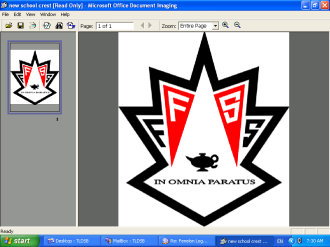 FENELON FALLS SECONDARY SCHOOLCOURSE INFORMATION SHEETCourse:  Grade 12 Foundations of College Mathematics		Room #:  136Course Code:  	MAP 4C					Voicemail: 887-2018 ext. 32610Teacher:  Ms. Carew						Office:  135Email:  colleen.carew@tldsb.on.ca				Twitter:  @MsCarewFFSS4Website: http://mscarewsclasses.weebly.com ____________________________________________________________________________________ Course DescriptionThis course enables students to broaden their understanding of real-world applications of mathematics.  Students will analyse data using statistical methods; solve problems involving applications of geometry and trigonometry; simplify expressions; and solve equations. Students will reason mathematically and communicate their thinking as they solve multi-step problems. This course prepares students for college programs in areas such as business, health sciences, and human services, and for certain skilled trades.Units of Study (not necessarily in the order they will be covered in the course)1. Trigonometry	2.  Data Collection and Surveys			3.  Data Analysis				4.  Graphical Models5.  Exponential Functions6.  Financial Applications7.  Measurement and GeometryTexts and ResourcesMcGraw Hill Ryerson – Foundations for College Mathematics 12 ($90.00 replacement fee if not returned in good shape)	Required Materials / Equipment: Notebook – three ring binderLoose leaf paperGraph paperWriting utensils(Pens and Pencils)Scientific calculator – Students are expected to purchase their own scientific calculator for use in the course; cell phones, ipads, tablets, etc. are not permitted on tests and exams.  If you have difficulty acquiring a scientific calculator, please speak to Ms. Carew.Evaluation ProcedureSummative Evaluations – 70%   	Knowledge/ Understanding				25%  	Thinking / Inquiring / Problem Solving          		10%  	Communication				           		10% 	Application				          		25%Culminating Tasks– 30%In-Class Assignment					10%Final Exam				          		20%The in-class assignment will occur during the last 3 weeks of the semester and the final exam will occur during the exam period.Reporting Learning SkillsStudents will be evaluated on the following learning skills and work habits: .DeadlinesStudents are expected to meet all deadlines, and complete all assignments set out by the subject teacher.  Failure to complete work will result in communication with parents and may result in referral to the office and exclusion from school. Not done is not acceptable.     Academic HonestyStudents are expected to submit their own original work.  Any ideas or words that come from any source other than from personal experience must be formally referenced. Failure to do so is considered plagiarism.  Cheating during tests or exams is forbidden.  Academic dishonesty of any kind may result in a mark of zero.  Other forms of discipline up to and including suspension may be applied. Missed EvaluationsStudents who are absent the day of an evaluation are expected to write the test or submit their work on the day they return to school or at a time agreed upon by the teacher.  Arrangements regarding planned absences must be made with the teacher in advance.  Students must take care of business to avoid academic consequences. Culminating Evaluations (Final 30%)It is the students' responsibility to attempt all final evaluations.  Any parts not attempted will be given a mark of zero.  This mark of zero will be used in the calculation of the 30% portion of their grade.Late final evaluations will not be accepted, except for medical or extenuating circumstances after consultation with the appropriate VP.AttendanceGood attendance is essential for academic success.  Students are expected to sign in at the office when returning for an absence.  Students who have chronic problems with attendance undermine their ability to gain a credit.  Consequences for truancy and lateness will be monitored and administered by the Vice-Principal.  When absent, it is the student’s responsibility to make up missed work.ReportingStudent achievement will be reported in all courses at the following times:Mark Update Week 1 – October 24th – 28th          	Parent Night – October 26th  4:00 – 6:00 p.m.Semester Mid-point/Day 1 of Civics Careers Turnaround – November 10th               	Mid-Term Report Card – November 17th Mark Update Week 2 – December 19th – 22nd    	Final Exams – January 27th – February 2nd 	-- The final exam in MAP 4C is scheduled for Wed. Feb. 1, 2017Extra HelpThis will be a demanding course that will require regular attendance and consistent effort.  Homework completion is essential.  Extra help is offered at lunch, after school and during some blocks, depending on Ms. Carew’s schedule.  Students MUST arrange for extra help with Ms. Carew in advance.  Extra help is also offered in the Library and the MATH CENTRE (room 205) daily (11:15 – 11:45 are the official hours, but you’re welcome to work in there from the start of lunch).Please sign in the space below to acknowledge you have read and understood this document.___________________________			____________________________Student Signature					Parent/Guardian SignatureLearning Skills and Work HabitsSample BehavioursResponsibilityThe student:Fulfills responsibilities and commitments within the learning environment;Completes and submits class work, homework, and assignments according to agreed-upon timelines;Takes responsibility for and manages own behavior.Independent WorkThe student:Independently monitors, assesses, and revises plans to complete tasks and meet goals;Uses class time appropriately to complete tasks;Follow instructions with minimal supervision.InitiativeThe student:Looks for and acts on new ideas and opportunities for learning;Demonstrates the capacity for innovation and willingness to take risks;Demonstrates curiosity and interest in learning;Approaches new tasks with a positive attitude;Recognizes and advocates appropriately for the rights of self and others.OrganizationThe student:Devises and follows a plan and process for completing work and tasks;Establishes priorities and manages time to complete tasks and achieve goals;Identifies, gathers, evaluations, and uses information, technology and resources to complete tasks.CollaborationThe student:Accepts various roles and an equitable share of work in a group;Responds positively to the ideas, opinions, values, and traditions of others;Builds healthy peer-to-peer relationships through personal and media-assisted interactions;Works with others to resolve conflicts and build consensus to achieve group goals;Shares information, resources, and expertise and promotes critical thinking to solve problems and make decisions.Self-regulationThe student:Sets own individual goals and monitors progress towards achieving them;Seeks clarification or assistance when needed;Assesses and reflects critically on own strengths, needs and interests;Identifies learning opportunities, choices, and strategies to meet personal needs and achieve goals;Perseveres and makes an effort when responding to challenges.